Dropping the Ball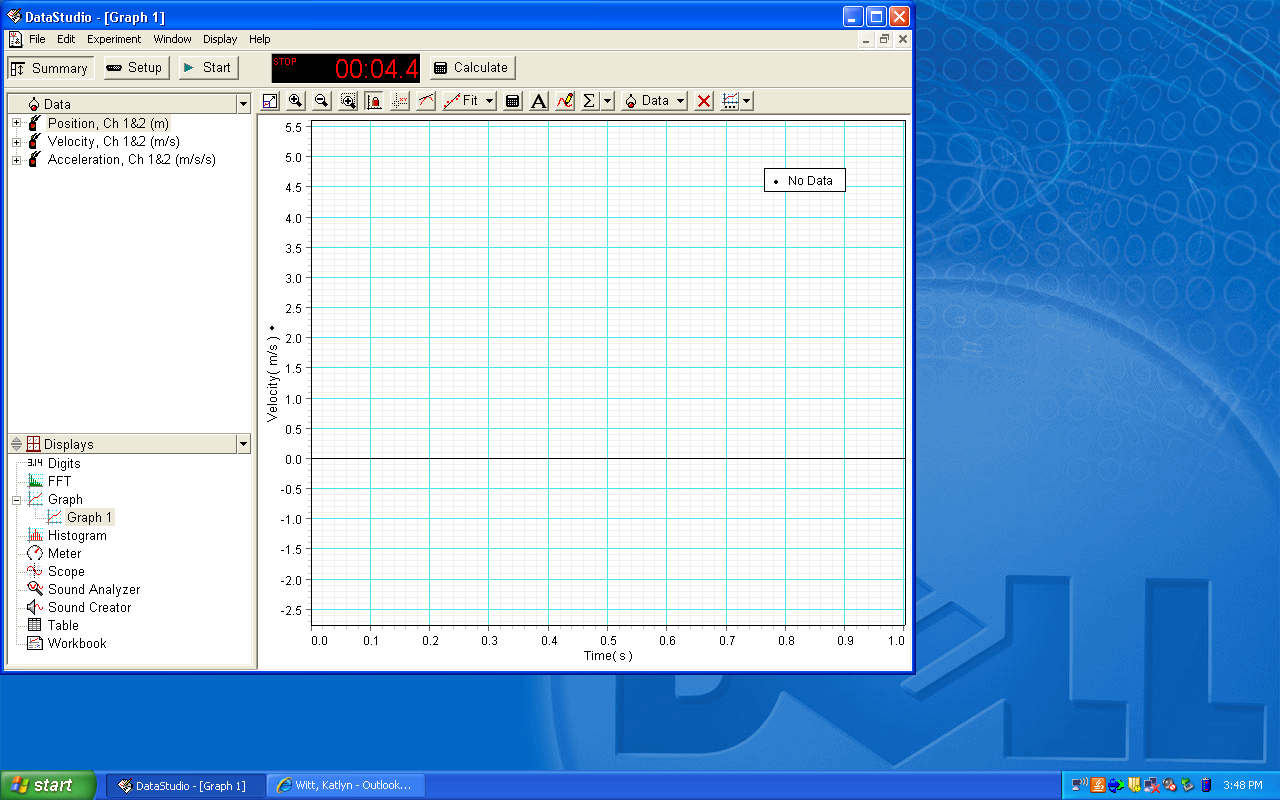 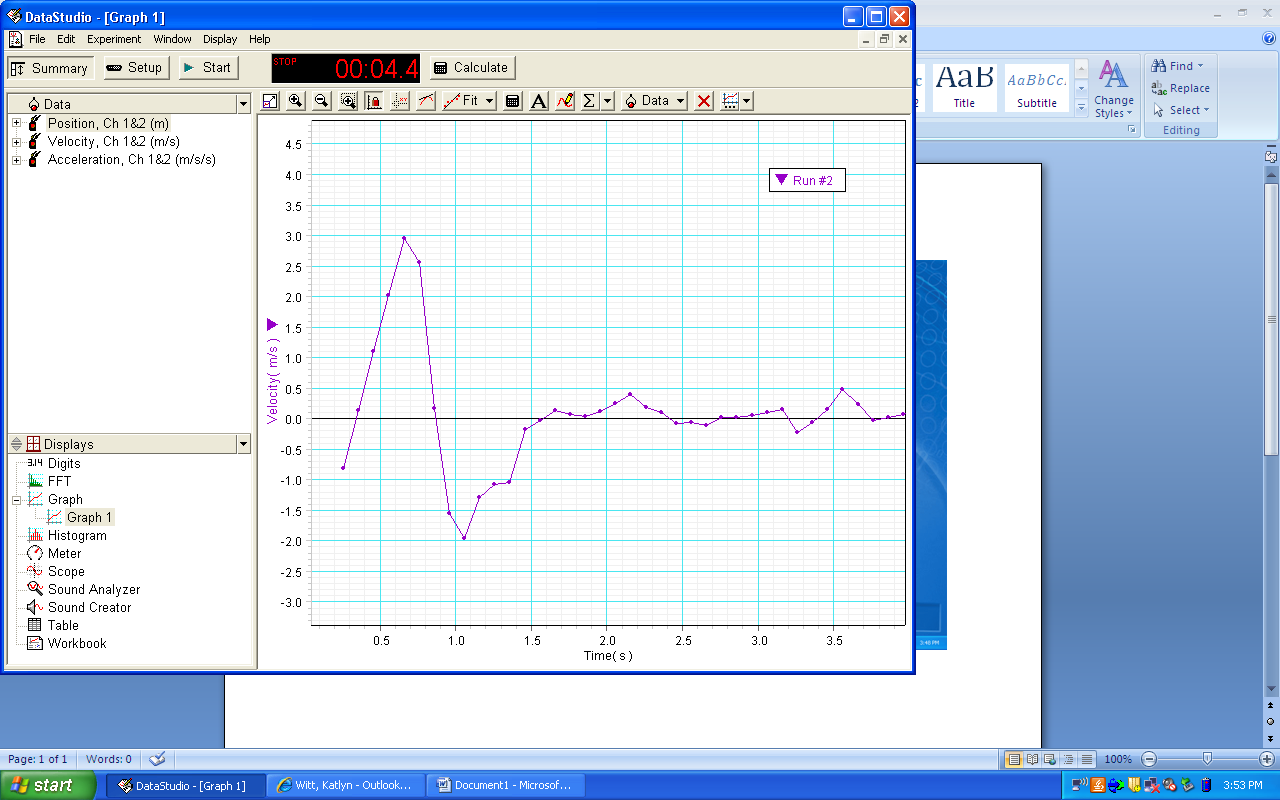 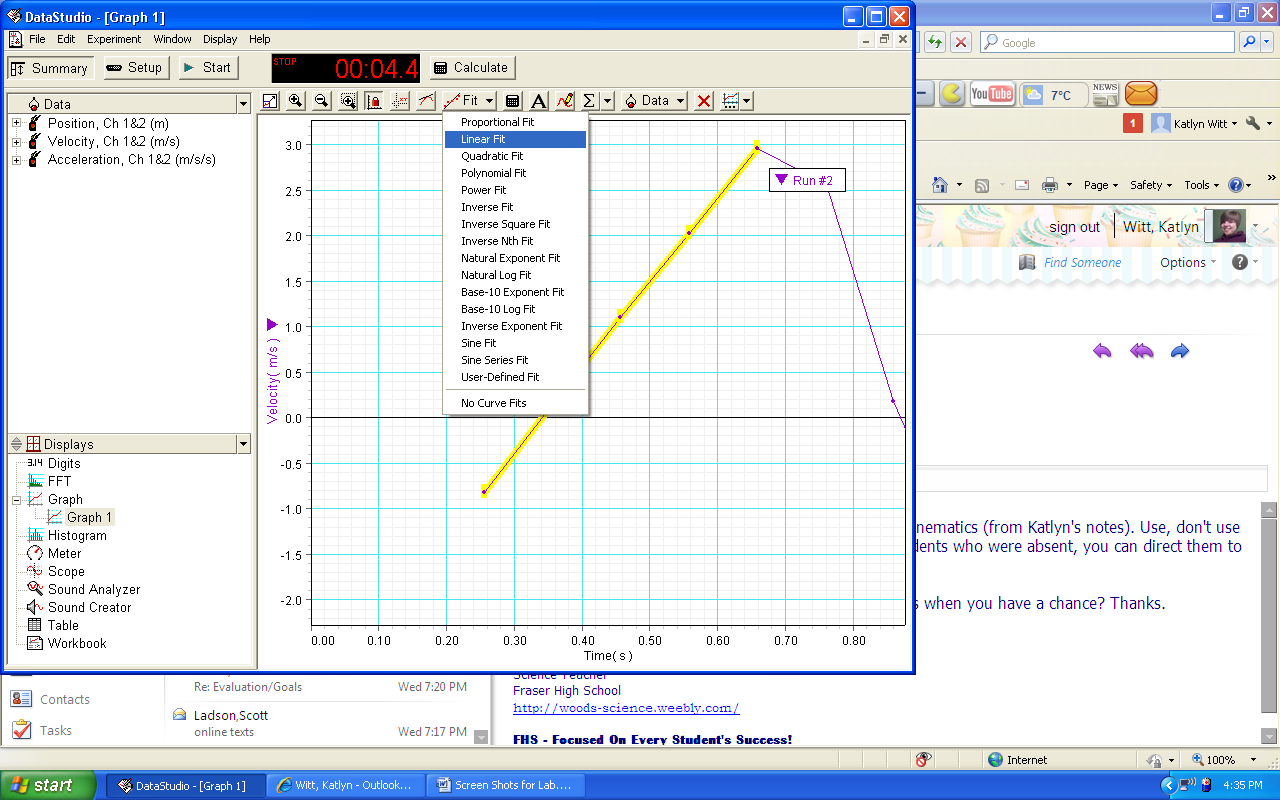 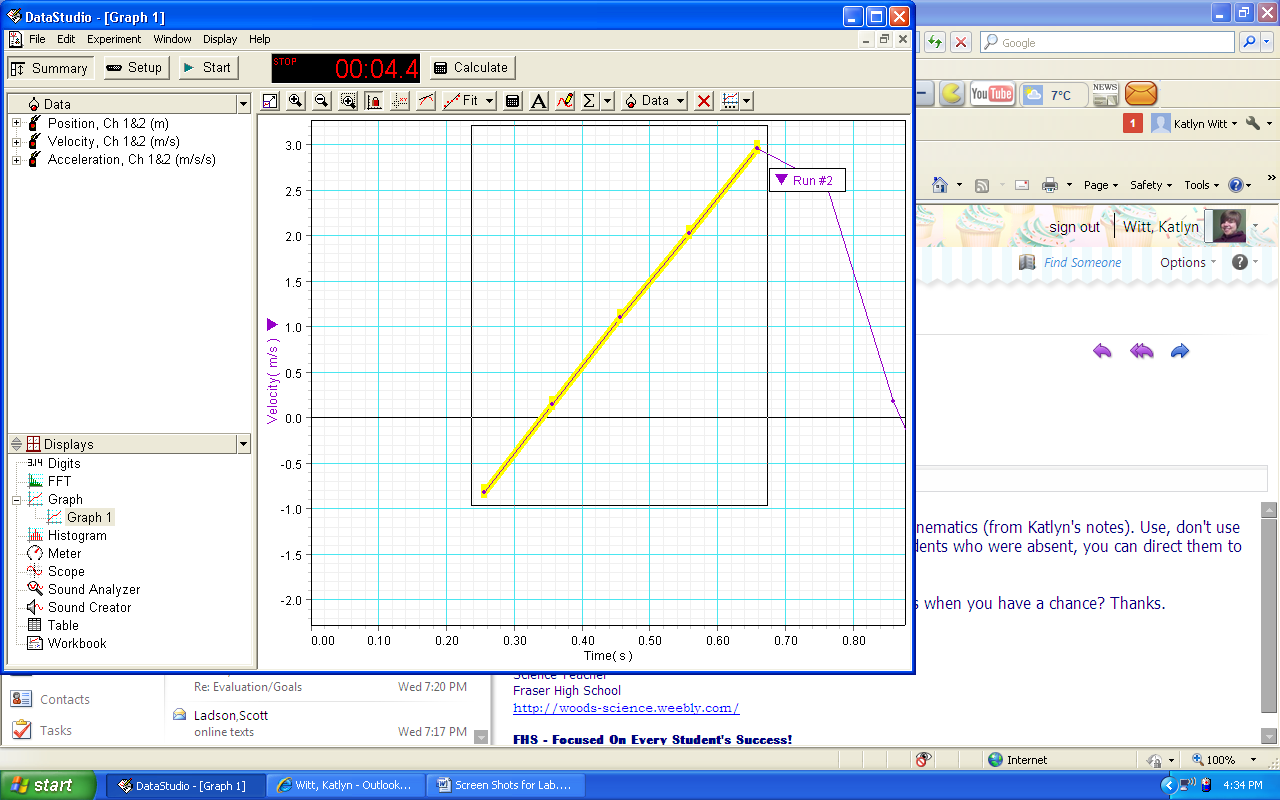 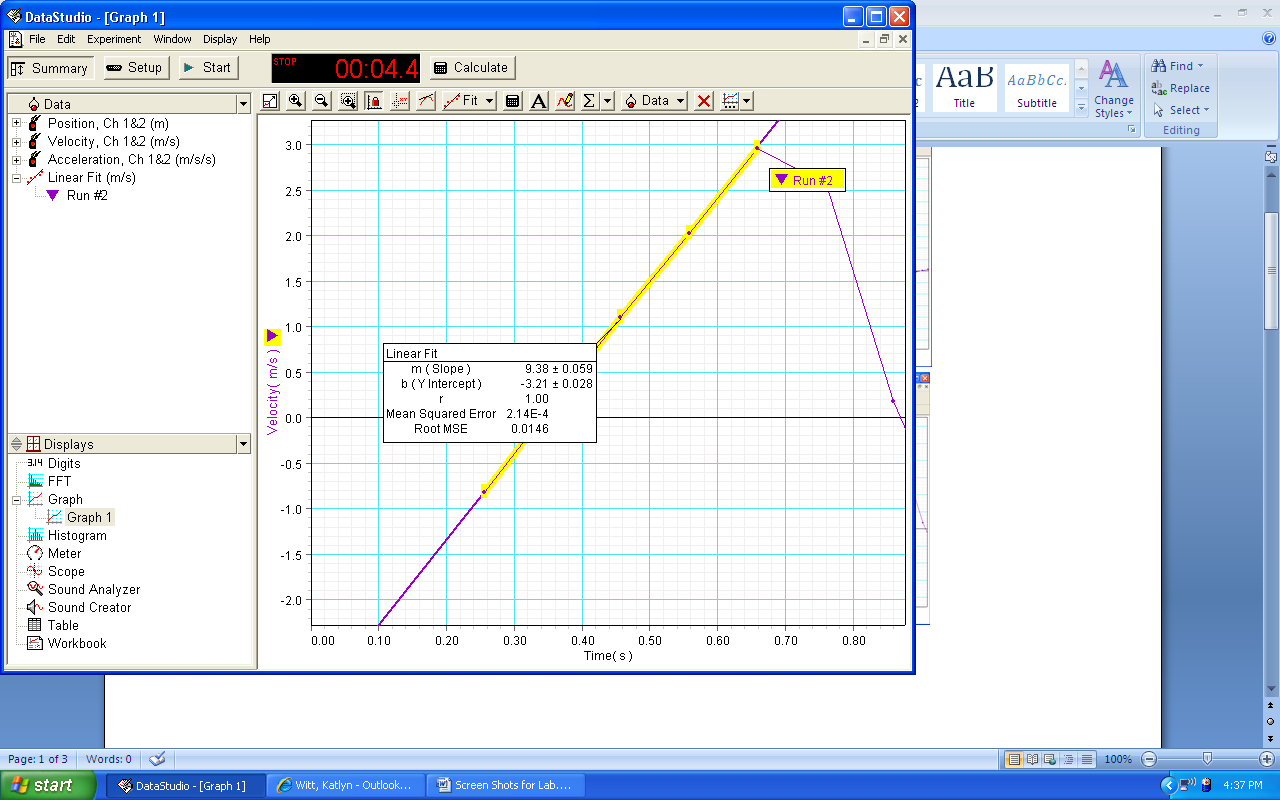 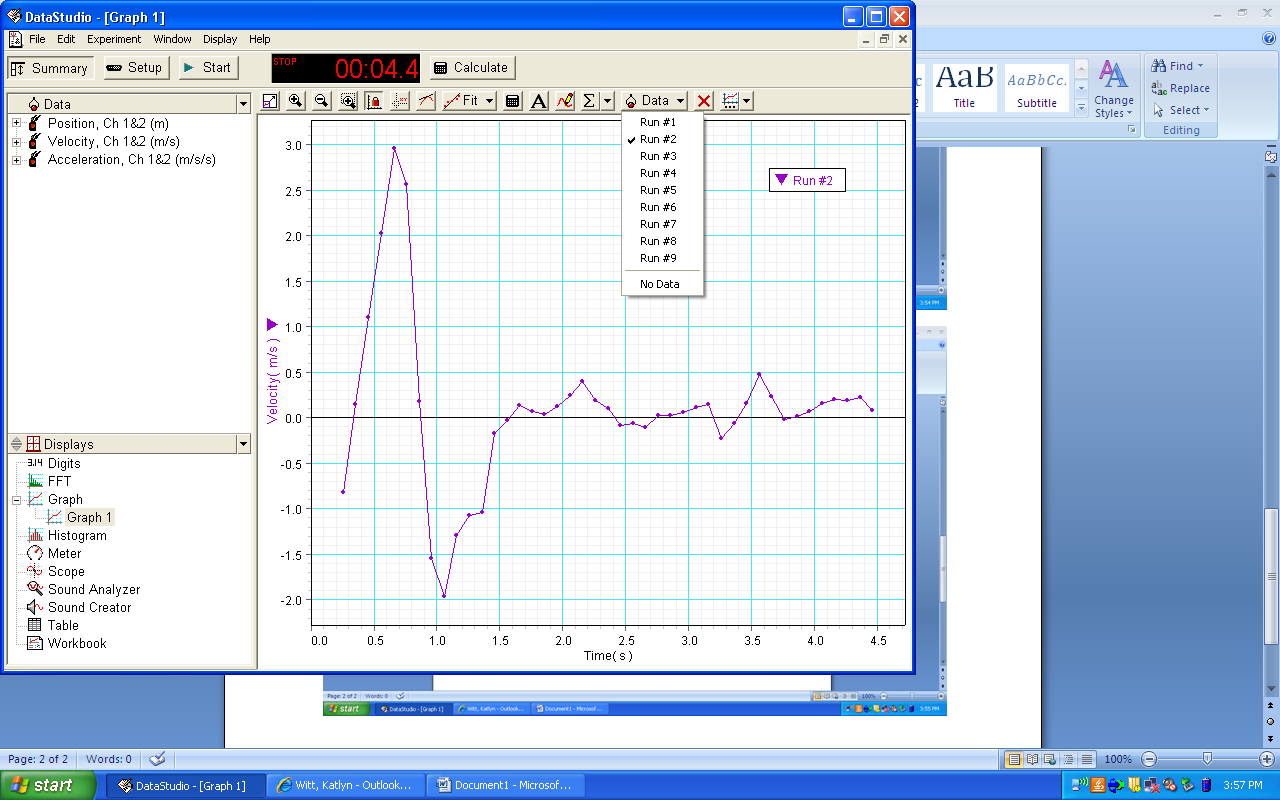 